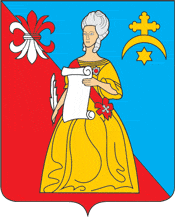 КАЛУЖСКАЯ ОБЛАСТЬЖУКОВСКИЙ РАЙОНАДМИНИСТРАЦИЯгородского поселения «Город Кременки»ПОСТАНОВЛЕНИЕ «О внесении изменений в Постановление № 24-п от 17.03.2017г. «Об утверждении муниципальной программы «Совершенствование системы управления общественными финансами городского поселения «Город Кременки»»« 02 »   марта   2022г.                                                                                                     №  13-пг.КремёнкиВ соответствии со ст. 179.3 Бюджетного кодекса РФ, Положением о порядке разработки, формирования и реализации муниципальных программ ГП «Город Кремёнки», утвержденном постановлением Администрации ГП «Город Кремёнки» от 26.11.2013 N 144-п, в целях повышения качества управления общественными финансами в муниципальном образовании городском поселении "Город Кремёнки", Администрация городского поселения "Город Кремёнки"ПОСТАНОВЛЯЕТ:Изложить приложение № 1 к Постановлению № 24-п от 17.03.2017г. «Об утверждении муниципальной программы «Совершенствование системы управления общественными финансами городского поселения «Город Кремёнки»» в новой редакции согласно приложению.Опубликовать (обнародовать) настоящее Постановление. Глава Администрации                                                                              С.Н. ГусевПриложение N 1к ПостановлениюАдминистрации ГП «Город Кремёнки»ПАСПОРТМуниципальной программы «Совершенствование системы управления общественными финансами городского поселения «Город Кремёнки»» 1. Содержание проблемы и необходимость ее решенияпрограммным методомАдминистрация городского поселения "Город Кремёнки" является исполнительно-распорядительным органом местного самоуправления муниципального образования городского поселение "Город Кремёнки", наделенным полномочиями по решению вопросов местного значения и полномочиями для осуществления отдельных государственных полномочий, переданных органам местного самоуправления муниципального района, федеральными законами и законами Калужской области. В своей деятельности администрация городского поселения руководствуется Федеральным законом от 06.10.2003 N 131-ФЗ "Об общих принципах организации местного самоуправления в Российской Федерации", Положением «Об администрации (исполнительно- распорядительном органе) городского поселения «Город Кремёнки».Администрация городского поселения обладает правами юридического лица, может быть истцом и ответчиком в суде, имеет собственную печать, штампы, официальные бланки и осуществляет полномочия по решению вопросов местного значения за исключением полномочий, отнесенных к компетенции Городской Думы.Администрацией городского поселения руководит Глава администрации городского поселения «Город Кремёнки». Отделы администрации городского поселения действуют на основании Положения «Об администрации (исполнительно- распорядительном органе) городского поселения «Город Кремёнки». Все отделы администрации городского поселения находятся в подчинении Главы администрации городского поселения, их руководители подотчетны ему и ответственны перед ним за свою деятельность.Заместители Главы администрации городского поселения осуществляют функции в соответствии с распределением обязанностей, установленных главой администрации городского поселения. В период временного отсутствия Главы администрации городского поселения его полномочия осуществляет один из заместителей согласно распоряжению администрации городского поселения. Администрация городского поселения оказывает широкий спектр муниципальных услуг. Спектр оказываемых услуг расширяется ежегодно. При оказании муниципальных услуг отделы администрации городского поселения руководствуются административным регламентом исполнения муниципальных функций оказания муниципальных услуг.Для исполнения своих и отдельных государственных полномочий администрации городского поселения необходимо организационное, материально-техническое, информационное, финансовое обеспечение сотрудников администрации поселения для исполнения ими служебных обязанностей.Основными направлениями деятельности являются: создание благоприятного инвестиционного и предпринимательского климата на территории поселения, увеличение доходной части местного бюджета, сокращение уровня населения с доходами ниже прожиточного минимума, утвержденного в Калужской области, концентрация финансовых и организационных ресурсов на реализацию избранных приоритетов социально-экономического развития территории городского поселения, формирование благоприятного социального климата для деятельности и здорового образа жизни населения, обеспечение бесперебойной работы жилищно-коммунального хозяйства, предприятий торговли и общественного питания, создание благоприятных условий для развития промышленности, транспортной и строительной инфраструктуры, предотвращение и ликвидация последствий чрезвычайных ситуаций и др.Как исполнительно-распорядительный орган администрация городского поселения отвечает в первую очередь за реализацию этих и многих других задач.В ходе реализации программы должны быть решены задачи:- повышение качества и доступности муниципальных услуг за счет внедрения стандартов государственных и муниципальных услуг, а также административных регламентов, включая электронные административные регламенты;- повышение общественного доверия к органам местного самоуправления;- ориентация деятельности органов местного самоуправления на потребности общества и конкретных клиентов;- обеспечение внедрения механизмов прозрачности и эффективного взаимодействия органов исполнительной власти со структурами гражданского общества.2. Планируемые показатели эффективности реализации программыЦелевые показатели реализации программы3. Ресурсное обеспечение программыФинансовое обеспечение программы предусматривает использование средств бюджета муниципального образования городского поселения "Город Кремёнки". Финансирование мероприятий программы за счет средств местного бюджета будет осуществляться в объемах, утвержденных решением Городской Думы городского поселения «Город Кремёнки» " «О бюджете на очередной финансовый год и плановый период».При реализации программы возможно возникновение финансовых рисков, связанных с неполным выделением бюджетных средств в рамках одного финансового года на реализацию программных мероприятий, вследствие чего могут измениться сроки выполнения мероприятий. В этом случае объемы финансирования программы уточняются и при необходимости вносятся соответствующие изменения в программу.4. Система управления реализацией программыРеализация программы осуществляется в соответствии с действующими законодательными актами Российской Федерации, Калужской области, муниципальными правовыми актами, определяющими механизм реализации муниципальных программ. Система управления программой направлена на достижение поставленных программой целей и задач и получения устойчивых результатов.Исполнитель программы - Администрация городского поселения "Город Кремёнки". Исполнители программы:- являются ответственными за ход и конечные результаты реализации программы, рациональное использование выделяемых на ее выполнение финансовых средств, определяют формы и методы управления реализацией муниципальной программы, обеспечивают взаимодействие между исполнителями отдельных мероприятий программы;- формируют предложения по финансированию муниципальной программы в очередном финансовом году и плановом периоде для включения в проект местного бюджета;- обеспечивают в течение одного месяца со дня утверждения решения Городской Думы городского поселения «Город Кремёнки» о бюджете (внесения изменений в решение Городской Думы городского поселения «Город Кремёнки» о бюджете) приведение объема финансирования мероприятий муниципальной программы в соответствие с решением Городской Думы о бюджете;- собирают, систематизируют и обобщают аналитическую информацию о реализации программных мероприятий, осуществляют мониторинг результатов реализации программных мероприятий.Отдел финансов, учета и отчетности представляет в отдел экономического развития администрации отчет об исполнении бюджета, который включает отчет об использовании финансовых средств, выделенных на реализацию программных мероприятий, (за I квартал - до 20 апреля текущего года, за полугодие - до 20 июля текущего года, за 9 месяцев - до 20 октября текущего года, за год - до 25 февраля года, следующего за отчетным).5. Оценка ожидаемой эффективности реализации программыПовышение эффективности деятельности органов местного самоуправления предполагает создание такого процесса планирования, организации, мотивации и контроля, при котором максимально быстро и с минимальным количеством затрат можно достигать максимального экономического, управленческого и социального эффекта, обеспечивающего постоянное поступательное развитие в муниципальном образовании, а также повышение уровня и качества жизни населения города Кременки.Эффективность реализации программы и использования выделенных на нее бюджетных средств обеспечивается за счет:- исключения возможности нецелевого использования бюджетных средств;- прозрачности использования бюджетных средств и адресного предоставления бюджетных средств.Оценка эффективности реализации программы осуществляется заказчиком-координатором программы - администрацией городского поселения ежегодно, в течение всего срока реализации программы.Для оценки эффективности реализации программы используются целевые показатели по направлениям, которые отражают выполнение мероприятий программы.Оценка эффективности реализации программы производится путем сравнения фактически достигнутых показателей за соответствующий год с утвержденными на год значениями целевых показателей. Программа предполагает использование системы показателей, характеризующих текущие и конечные результаты ее реализации.6. Система программных мероприятий1. Наименование программыМуниципальная программа «Совершенствование системы управления общественными финансами городского поселения «Город Кремёнки»» 2. Заказчик программыАдминистрация ГП «Город Кремёнки»3. Исполнитель- координатор  программыОтдел финансов, учета и отчетности Администрации ГП «Город Кремёнки»; Отдел по управлению делами, служба кадров, жилищные и общие вопросы, муниципальный архив; Отдел муниципального хозяйства, энергетики, средствам массовых коммуникаций, общественной безопасности, организации оказания ритуальных услуг, ГО и ЧС, Отдел по социальным вопросам, культуре, спорту, молодежной политике.4. Разработчики    программыОтдел финансов, учета и отчетности Администрации ГП «Город Кремёнки»5. Исполнитель программыАдминистрация ГП «Город Кремёнки»6. Цели  программыПовышение качества управления муниципальными финансами         7. Задачи программы1. Повышение эффективности   
бюджетных расходов и совершенствование системы    
управления бюджетным процессом.                   
2. Развитие доходного  потенциала муниципального образования.                 
3. Совершенствование финансового контроля, в том числе в части просроченной кредиторской задолженности.          
4. Формирование позитивного имиджа муниципальной системы управления общественными финансами.                          
6. Обучение и повышение квалификации должностных лиц поселения. 8. Основные целевые индикаторыЦИ № 1 – формирование бюджета программно-целевым методом не менее 70%;                                                                                                                 ЦИ № 2 – дефицит местного бюджета не более 10%;ЦИ № 3 -  Доля среднесписочной численности работников бюджетной сферы к общему числу жителей не более 4%;                                                                                                  9. Сроки и этапы реализации программы2021-2024гг.10. Объемы и источники финансирования программыСредства местного бюджета всего –  11 466 321,05руб.                              2021 год – 9 488 635,05 руб.;                                     2022 год – 1 777 686,00 руб.;    2023 год – 100 000,00 руб.;                                     2024 год – 100 000,00 руб.   Объемы расходов на выполнение мероприятий программы  ежегодно уточняются на очередной финансовый год и плановый период N            Показатели             Базовое   Планируемое значение        показателя        Планируемое значение        показателя        Планируемое значение        показателя        Планируемое значение        показателя       п/п            Показатели             значение Планируемое значение        показателя        Планируемое значение        показателя        Планируемое значение        показателя        Планируемое значение        показателя                   Показатели            показателя2021 г.2022 г.2023 г.2024 г.1Доля расходов в бюджете МО, сформированных в рамках    программно-целевого подхода  70%74%74%74%74%2Дефицит местного бюджета за отчетный год не более 10101010103Доля среднесписочной численности работников бюджетной сферы к общему числу жителей3%4%4%4%4%N п/п      Содержание мероприятия        Исполнитель Срок   исполнения  Объем финансирования, руб. Объем финансирования, руб. Объем финансирования, руб. Объем финансирования, руб. Объем финансирования, руб. N п/п      Содержание мероприятия        Исполнитель Срок   исполнения   Всего   В том числе по годам   В том числе по годам   В том числе по годам   В том числе по годам  N п/п      Содержание мероприятия        Исполнитель Срок   исполнения   Всего  2021 г.2022 г.2023 г.2024 г.1Управление средствами Резервного фонда Администрации ГП «Город Кременки»Отдел коммунального хозяйства, энергетики, средствам связи сообщения ГО и ЧС, профилактике терроризма и экстремизма, противопожарному надзору, безопасности на водных объектах, организация оказания ритуальных услуг.2021-2024гг300 000,000,00100 000,00100 000,0100 000,02Стимулирование руководителей исполнительно-распорядительных органов муниципальных образованийОтдел учета, отчетности и финансов2021 -2022гг1 216 237,05606 901,05609 336,003Средства  на обеспечение расходных обязательств Калужской области Отдел учета, отчетности и финансов2021-2022 гг9 381 734,008 881 734,00500 000,00В том числе:Приобретение оборудования2021г.138484,00138484,00Питание на выборах 2021г.38250,0038250,00На компенсацию расходов, связанных с превышением фактического объема потребления тепловой энергии относительно нормативного УМП «Жилищник»Отдел учета, отчетности и финансов2021г. 8 305 000,008 305 000,00Приобретение уборочной техникиОтдел учета, отчетности и финансов2022г.500 000,00500 000,00На ремонт кровли МКУК «Кременковская библиотека» Отдел учета, отчетности и финансов2021г.400 000,00400 000,00 Реализация проектов развития общественной инфраструктуры, основанных на местных инициативахОтдел учета, отчетности и финансов2022г.568 350,00568 350,0Итого11 466 321,059 488 635,051 777 686,0100 000,0100 000,0